 Ярмарка, концертная программа и танцевальный флешмоб – «Артек» празднует День народного единства4 ноября 2022 года4 ноября в России отмечают День народного единства – важный праздник, который символизирует единение нашей огромной страны. Школьники со всей России в этот день стали участниками концертной программы и праздничной ярмарки, где смогли почувствовать атмосферу «Артека»: станцевать танцы и поиграть в игры разных народов, создать своими руками поделки, приготовить открытки родным. «Сегодня в праздновании Дня народного единства принимают участие более трех тысяч школьников со всей России, новых регионов страны и ребята из Сирии. Всех объединили дружба, творчество и спорт, и, я уверен, это чувство единения ребята увезут с собой в разные уголки нашей Родины и другие страны. В этом и есть смысл Дня народного единства. Здесь, сохраняя и возрождая традиции, воспитывая в детях патриотизм, стремление к знанию истории, чувство гордости к свершениям нашей великой державы, мы учим их быть честными, добрыми и справедливыми. Наше единство в делах и помыслах направлено на то, чтобы каждый ребенок в «Артеке» ощутил себя в кругу большой и дружной семьи, сплоченного артековского братства», – отметил директор МДЦ «Артек» Константин Федоренко.День в «Артеке» начался с концертной программы на костровой площади детского лагеря «Морской». Перед воспитанниками детского центра выступил фольклорный танцевальный ансамбль «Радоница» из Севастополя. В ярких народных костюмах артисты продемонстрировали искусство русского народного танца. Гостем ребят также стал певец, композитор, автор песен Данко. Он исполнил несколько композиций и призвал любить свою страну. «Я желаю всем артековцам и вообще всем россиянам любить свою Родину, понимать, что Родина - это эквивалент семьи. Это наша культура, наш язык, все, что нас объединяет. Здесь, в «Артеке», как нельзя лучше, дети чувствуют это. За пониманием нашей страны и кроется наша великая сила», – обратился к ребятам артист. Все вместе артековцы исполнили танец дружбы. Продолжила программу Дня народного единства праздничная ярмарка во Дворце спорта. Здесь были представлены площадки студий детского творчества «Артека» и партнеров детского центра. Дети попробовали себя в пирографии, фотодизайне, бисероплетении, керамике, хохломской росписи, создали подарок, открытку из «Артека» и многое другое.Свои площадки подготовили и детские лагеря «Артека». Здесь можно было поучаствовать в традиционных играх разных национальностей. Среди представленных игр: «Золотые ворота», «Липкие пеньки», «Маляр и краски», «Растяпа» и другие. Интересно можно было провести время и на площадках партнеров. Участники Всероссийского детско-юношеского форума «Наследники традиций» познакомили сверстников с традиционными танцами, играми, подарили каждому хорошее настроение.«Мне здесь понравилось. Я лепила из глины, разрисовывала картины, играла в различные традиционные игры. Сегодня узнала много нового о культуре и традициях народов России. День народного единства – это очень важный праздник, спасибо организаторам за такое интересное событие», – говорит Диана Копылова из Ростовской области.«Мы потанцевали, поучаствовали в играх разных народов, это было в новинку для меня. Все ребята получили новый опыт и познакомились с традициями других народов, это очень ценно. В нашей стране живут представители разных национальностей, мы должны уважать и ценить друг друга», – уверена Милена Макарова из Санкт-Петербурга.Я желаю всем артековцам гордиться своей Родиной, любить ее, чтобы она становилась только лучше и процветала», – рассказала Виктория Андриянова, г. Набережные Челны.Международный детский центр «Артек» присоединился к акции #ВместеВсейСтраной, инициированной Министерством просвещения России. Участники 12 смены «Мы дети России, великой страны!» рассказали, за что они любят свою Родину. Также ребята поделились своими достижениями, из которых складываются достижения России!	Празднование Дня народного единства в Международном детском центре «Артек» стало особенным событием для каждого ребенка. Дети признаются, что память об этом дне они сохранят надолго.Официальные ресурсы МДЦ «Артек»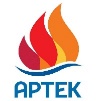  press@artek.orgОФИЦИАЛЬНЫЙ САЙТ АРТЕКАФОТОБАНК АРТЕКАТЕЛЕГРАММРУТУБ  ВКОНТАКТЕ